Konzervace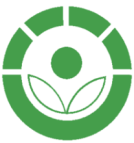 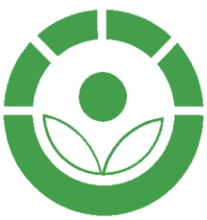 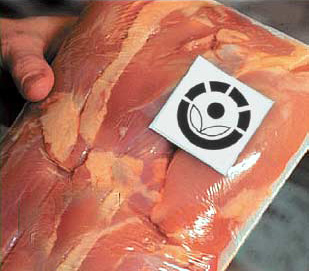 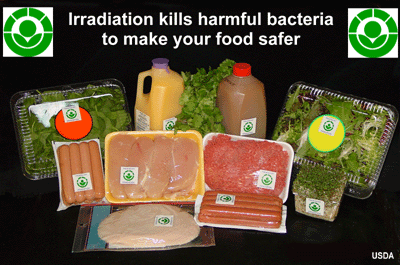 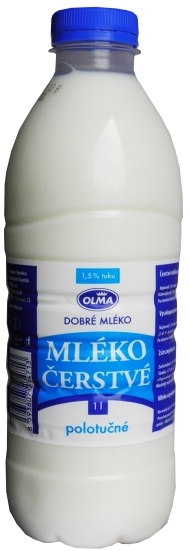 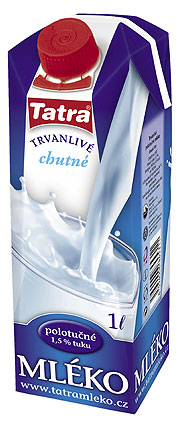 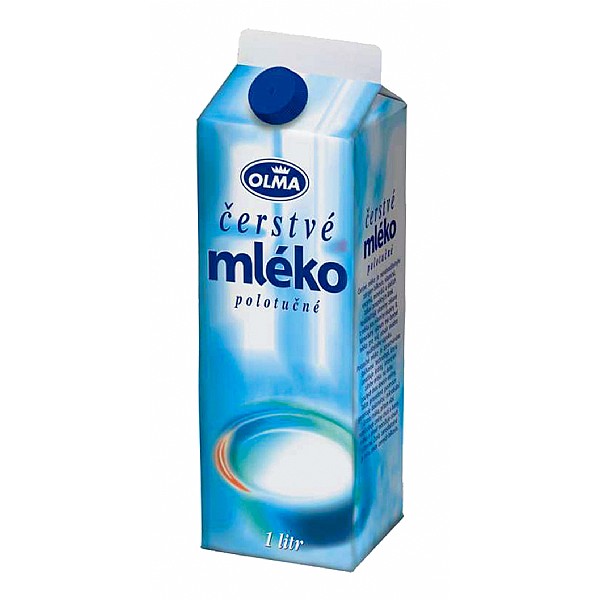 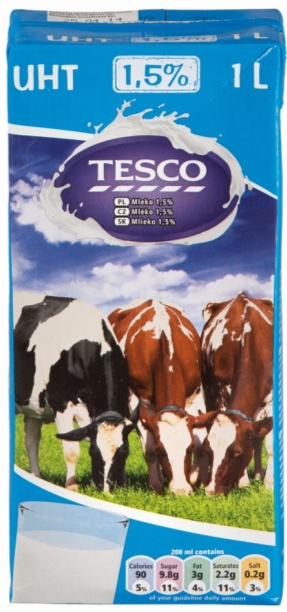 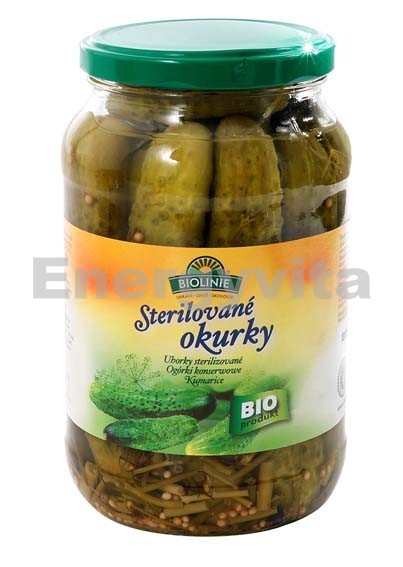 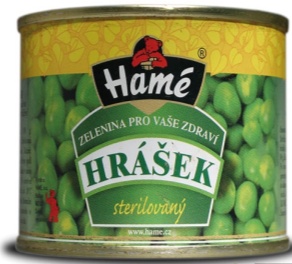 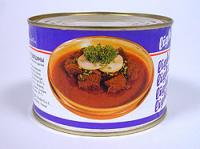 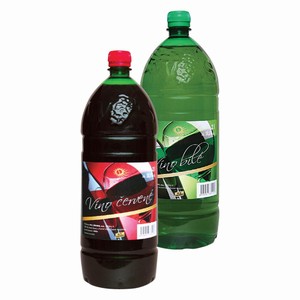 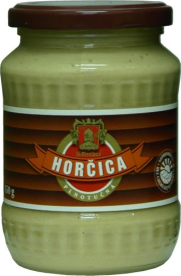 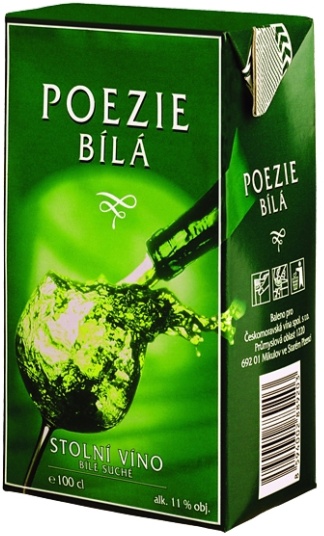 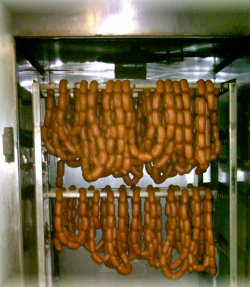 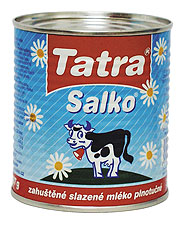 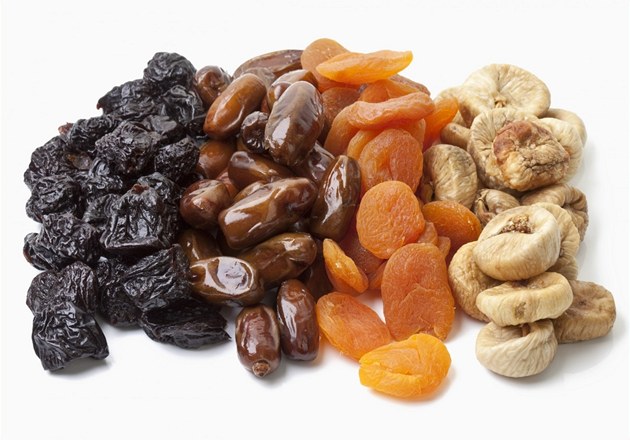 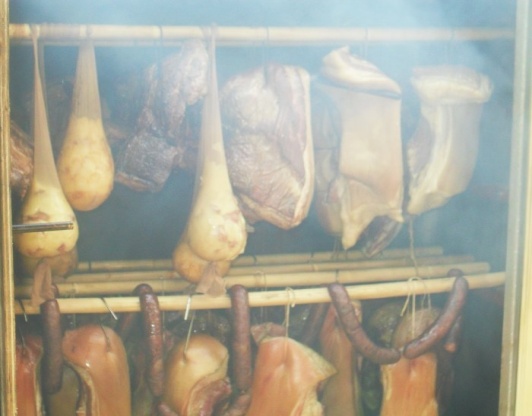 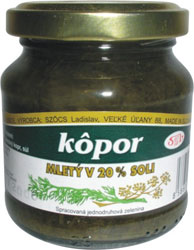 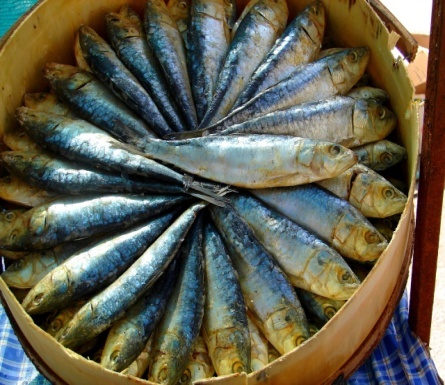 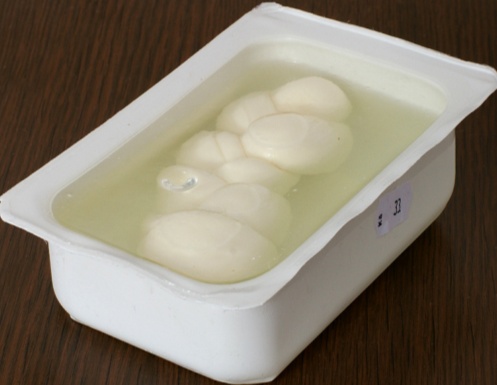 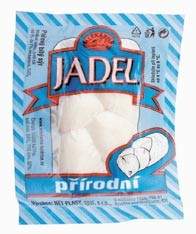 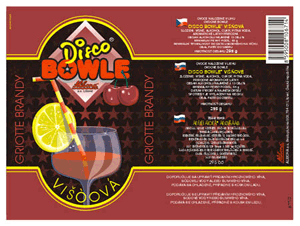 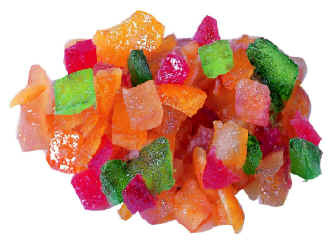 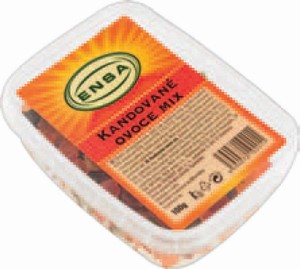 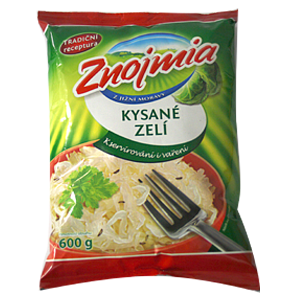 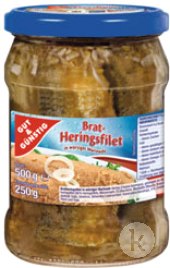 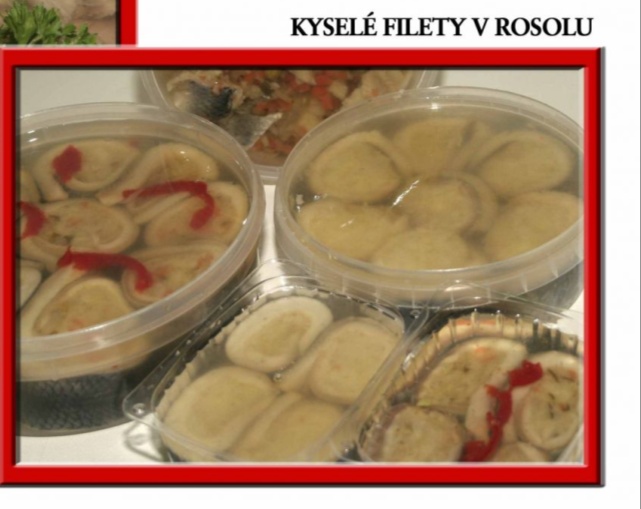 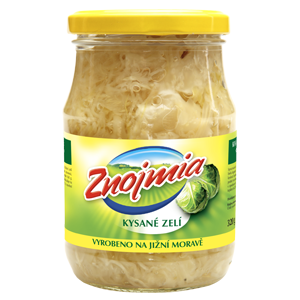 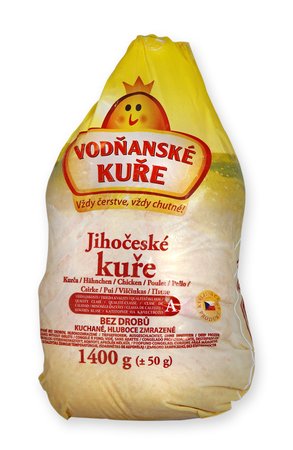 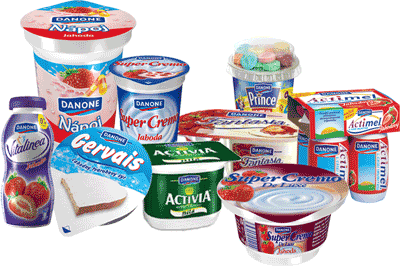 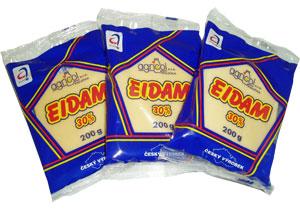 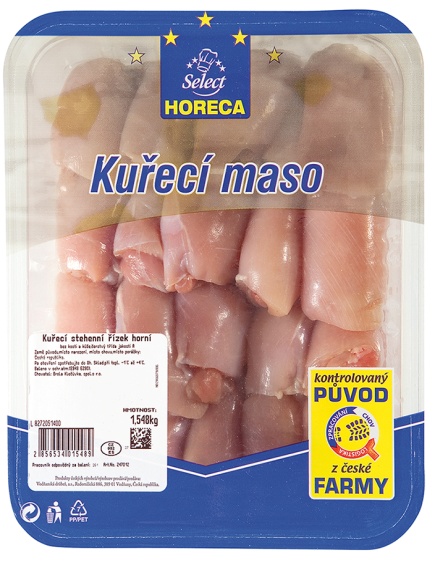 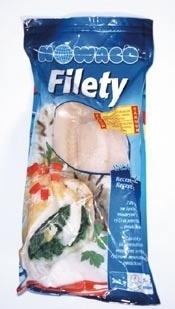 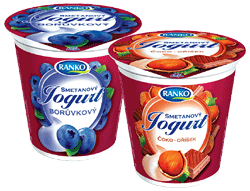 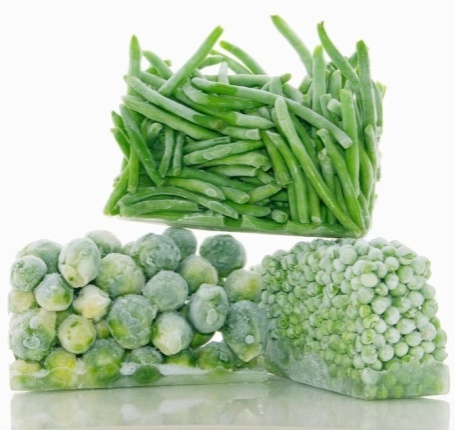 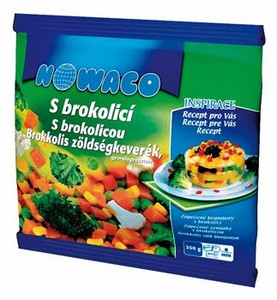 